BIODATA MAHASISWAIDENTITAS DIRINama	: 	Mutiara Santika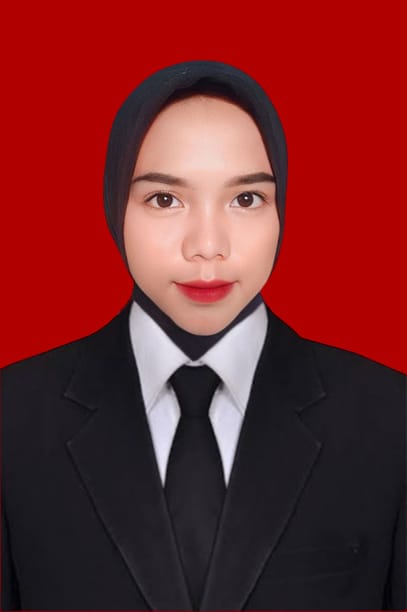 NPM	: 	191434078Tempat Tgl Lahir	: 	Sekip, 04 November 2001 Jenis Kelamin 	:	Perempuan Agama 	:	Islam Status	:	Sudah menikahAnak Ke	: 	1 dari 4Alamat 	: 	Jl. Wonogiri Psr v Kebun KelapaNo. HP	:	081362095991Dosen Pembimbing	:	Nila lestari SPD MPDJudul skripsi 	: 	Pengembangan Bahan Ajar Komik Dengan Model Problem Based Learning ( PBL) Pada Tema 7 Energi dan Perubahannya Kelas III SD Indes kumulatif	: 	3,21II.PENDIDIKANSD 		: SDN. 104257 SekipSMP		:  SMP Negri 1 BeringinSMA		: SMA Negri 1 beringinIII.ORANG TUAAyah		: Muhammad sidik Pekerjaan		: Wirausaha Ibu		: Ryanti Puspita sariPekerjaan 		: Ibu rumah tanggaMedan, 07 Mei 2024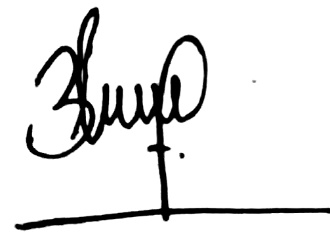 								   Mutiara Santika